要求恢复被删除链接的通知书说明人类型本人□   2. 代他人申诉□本人□   2. 代他人申诉□本人□   2. 代他人申诉□本人□   2. 代他人申诉□说明人（被删除方）*姓名/名称  张三 法定代表人说明人（被删除方）*证件类型　身份证*证件号码110101200001010000说明人（被删除方）*美拍昵称　张三*美拍账号　1000000说明人（被删除方）*联系电话　13912345678　13912345678　13912345678代理人(无代理人不用填写)*姓名/名称法定代表人代理人(无代理人不用填写)*证件类型*证件号码代理人(无代理人不用填写)*美拍昵称*美拍账号代理人(无代理人不用填写)*联系电话*被删除链接*处理要求希望恢复该美拍链接。希望恢复该美拍链接。希望恢复该美拍链接。希望恢复该美拍链接。*处理要求希望恢复该美拍链接。希望恢复该美拍链接。希望恢复该美拍链接。希望恢复该美拍链接。*不构成侵权的证明材料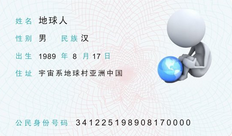 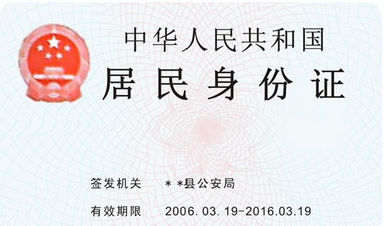 除身份证明信息外，请在本来中填写证明材料列表，并将相关材料附在本通知书后。除身份证明信息外，请在本来中填写证明材料列表，并将相关材料附在本通知书后。除身份证明信息外，请在本来中填写证明材料列表，并将相关材料附在本通知书后。除身份证明信息外，请在本来中填写证明材料列表，并将相关材料附在本通知书后。*不构成侵权的证明材料除身份证明信息外，请在本来中填写证明材料列表，并将相关材料附在本通知书后。除身份证明信息外，请在本来中填写证明材料列表，并将相关材料附在本通知书后。除身份证明信息外，请在本来中填写证明材料列表，并将相关材料附在本通知书后。除身份证明信息外，请在本来中填写证明材料列表，并将相关材料附在本通知书后。*不构成侵权的证明材料除身份证明信息外，请在本来中填写证明材料列表，并将相关材料附在本通知书后。除身份证明信息外，请在本来中填写证明材料列表，并将相关材料附在本通知书后。除身份证明信息外，请在本来中填写证明材料列表，并将相关材料附在本通知书后。除身份证明信息外，请在本来中填写证明材料列表，并将相关材料附在本通知书后。*不构成侵权的证明材料除身份证明信息外，请在本来中填写证明材料列表，并将相关材料附在本通知书后。除身份证明信息外，请在本来中填写证明材料列表，并将相关材料附在本通知书后。除身份证明信息外，请在本来中填写证明材料列表，并将相关材料附在本通知书后。除身份证明信息外，请在本来中填写证明材料列表，并将相关材料附在本通知书后。*不构成侵权的证明材料除身份证明信息外，请在本来中填写证明材料列表，并将相关材料附在本通知书后。除身份证明信息外，请在本来中填写证明材料列表，并将相关材料附在本通知书后。除身份证明信息外，请在本来中填写证明材料列表，并将相关材料附在本通知书后。除身份证明信息外，请在本来中填写证明材料列表，并将相关材料附在本通知书后。*不构成侵权的证明材料除身份证明信息外，请在本来中填写证明材料列表，并将相关材料附在本通知书后。除身份证明信息外，请在本来中填写证明材料列表，并将相关材料附在本通知书后。除身份证明信息外，请在本来中填写证明材料列表，并将相关材料附在本通知书后。除身份证明信息外，请在本来中填写证明材料列表，并将相关材料附在本通知书后。*不构成侵权的证明材料除身份证明信息外，请在本来中填写证明材料列表，并将相关材料附在本通知书后。除身份证明信息外，请在本来中填写证明材料列表，并将相关材料附在本通知书后。除身份证明信息外，请在本来中填写证明材料列表，并将相关材料附在本通知书后。除身份证明信息外，请在本来中填写证明材料列表，并将相关材料附在本通知书后。保证声明保证声明保证声明保证声明保证声明本人（本单位）提供的所有材料及其所载内容均真实、合法，有效，并愿意承担可能出现的一切后果，包括但不限于美拍因本人（本单位）的通知书恢复链接而给投诉方或美拍造成的任何损失。本人（本单位）提供的所有材料及其所载内容均真实、合法，有效，并愿意承担可能出现的一切后果，包括但不限于美拍因本人（本单位）的通知书恢复链接而给投诉方或美拍造成的任何损失。本人（本单位）提供的所有材料及其所载内容均真实、合法，有效，并愿意承担可能出现的一切后果，包括但不限于美拍因本人（本单位）的通知书恢复链接而给投诉方或美拍造成的任何损失。本人（本单位）提供的所有材料及其所载内容均真实、合法，有效，并愿意承担可能出现的一切后果，包括但不限于美拍因本人（本单位）的通知书恢复链接而给投诉方或美拍造成的任何损失。本人（本单位）提供的所有材料及其所载内容均真实、合法，有效，并愿意承担可能出现的一切后果，包括但不限于美拍因本人（本单位）的通知书恢复链接而给投诉方或美拍造成的任何损失。签名（或章）：张三签名（或章）：张三签名（或章）：张三2017年     1 月    1  日2017年     1 月    1  日填写说明及注意事项填写说明及注意事项填写说明及注意事项填写说明及注意事项填写说明及注意事项请认真阅读填写说明后，填写《要求恢复被删除链接的通知书》并准备相关材料。
一、*号标注为必填项。
二、说明人委托代理人代为说明的，须同时提供说明人签署的《授权委托书》。说明人和代理人可以为自然人、法人或其他组织。
三、证件类型及号码：包括自然人的身份证、护照，法人的工商营业执照，其他组织相应的执照等。填写有效证件号码需同时注明证件类型，并将证件的复印件作为本通知的附件一并提供。
四、不构成侵权的证明材料：    需说明人列明其提供的证明其不构成侵权的相关材料，并同时以附件形式提供。证明材料应提供原件的彩色扫描件，只能提供复印件扫描件的，需说明人在复印件上面签章（自然人应签署姓名日期，非自然人应加盖公章并注明日期）。若材料涉外的，应按照法律的规定进行公证转递，并同时提供相应的公证转递材料。五、保证声明：完成表格填写和资料准备后，请确认并签字（加盖公章）。六、填写完毕后，将相关材料扫描件发送到jubao365@meitu.com，等待相关工作人员处理，谢谢。七、未按照填写说明要求的填写，我司有权不予处理。请认真阅读填写说明后，填写《要求恢复被删除链接的通知书》并准备相关材料。
一、*号标注为必填项。
二、说明人委托代理人代为说明的，须同时提供说明人签署的《授权委托书》。说明人和代理人可以为自然人、法人或其他组织。
三、证件类型及号码：包括自然人的身份证、护照，法人的工商营业执照，其他组织相应的执照等。填写有效证件号码需同时注明证件类型，并将证件的复印件作为本通知的附件一并提供。
四、不构成侵权的证明材料：    需说明人列明其提供的证明其不构成侵权的相关材料，并同时以附件形式提供。证明材料应提供原件的彩色扫描件，只能提供复印件扫描件的，需说明人在复印件上面签章（自然人应签署姓名日期，非自然人应加盖公章并注明日期）。若材料涉外的，应按照法律的规定进行公证转递，并同时提供相应的公证转递材料。五、保证声明：完成表格填写和资料准备后，请确认并签字（加盖公章）。六、填写完毕后，将相关材料扫描件发送到jubao365@meitu.com，等待相关工作人员处理，谢谢。七、未按照填写说明要求的填写，我司有权不予处理。请认真阅读填写说明后，填写《要求恢复被删除链接的通知书》并准备相关材料。
一、*号标注为必填项。
二、说明人委托代理人代为说明的，须同时提供说明人签署的《授权委托书》。说明人和代理人可以为自然人、法人或其他组织。
三、证件类型及号码：包括自然人的身份证、护照，法人的工商营业执照，其他组织相应的执照等。填写有效证件号码需同时注明证件类型，并将证件的复印件作为本通知的附件一并提供。
四、不构成侵权的证明材料：    需说明人列明其提供的证明其不构成侵权的相关材料，并同时以附件形式提供。证明材料应提供原件的彩色扫描件，只能提供复印件扫描件的，需说明人在复印件上面签章（自然人应签署姓名日期，非自然人应加盖公章并注明日期）。若材料涉外的，应按照法律的规定进行公证转递，并同时提供相应的公证转递材料。五、保证声明：完成表格填写和资料准备后，请确认并签字（加盖公章）。六、填写完毕后，将相关材料扫描件发送到jubao365@meitu.com，等待相关工作人员处理，谢谢。七、未按照填写说明要求的填写，我司有权不予处理。请认真阅读填写说明后，填写《要求恢复被删除链接的通知书》并准备相关材料。
一、*号标注为必填项。
二、说明人委托代理人代为说明的，须同时提供说明人签署的《授权委托书》。说明人和代理人可以为自然人、法人或其他组织。
三、证件类型及号码：包括自然人的身份证、护照，法人的工商营业执照，其他组织相应的执照等。填写有效证件号码需同时注明证件类型，并将证件的复印件作为本通知的附件一并提供。
四、不构成侵权的证明材料：    需说明人列明其提供的证明其不构成侵权的相关材料，并同时以附件形式提供。证明材料应提供原件的彩色扫描件，只能提供复印件扫描件的，需说明人在复印件上面签章（自然人应签署姓名日期，非自然人应加盖公章并注明日期）。若材料涉外的，应按照法律的规定进行公证转递，并同时提供相应的公证转递材料。五、保证声明：完成表格填写和资料准备后，请确认并签字（加盖公章）。六、填写完毕后，将相关材料扫描件发送到jubao365@meitu.com，等待相关工作人员处理，谢谢。七、未按照填写说明要求的填写，我司有权不予处理。请认真阅读填写说明后，填写《要求恢复被删除链接的通知书》并准备相关材料。
一、*号标注为必填项。
二、说明人委托代理人代为说明的，须同时提供说明人签署的《授权委托书》。说明人和代理人可以为自然人、法人或其他组织。
三、证件类型及号码：包括自然人的身份证、护照，法人的工商营业执照，其他组织相应的执照等。填写有效证件号码需同时注明证件类型，并将证件的复印件作为本通知的附件一并提供。
四、不构成侵权的证明材料：    需说明人列明其提供的证明其不构成侵权的相关材料，并同时以附件形式提供。证明材料应提供原件的彩色扫描件，只能提供复印件扫描件的，需说明人在复印件上面签章（自然人应签署姓名日期，非自然人应加盖公章并注明日期）。若材料涉外的，应按照法律的规定进行公证转递，并同时提供相应的公证转递材料。五、保证声明：完成表格填写和资料准备后，请确认并签字（加盖公章）。六、填写完毕后，将相关材料扫描件发送到jubao365@meitu.com，等待相关工作人员处理，谢谢。七、未按照填写说明要求的填写，我司有权不予处理。